การรับชำระภาษีบำรุงท้องที่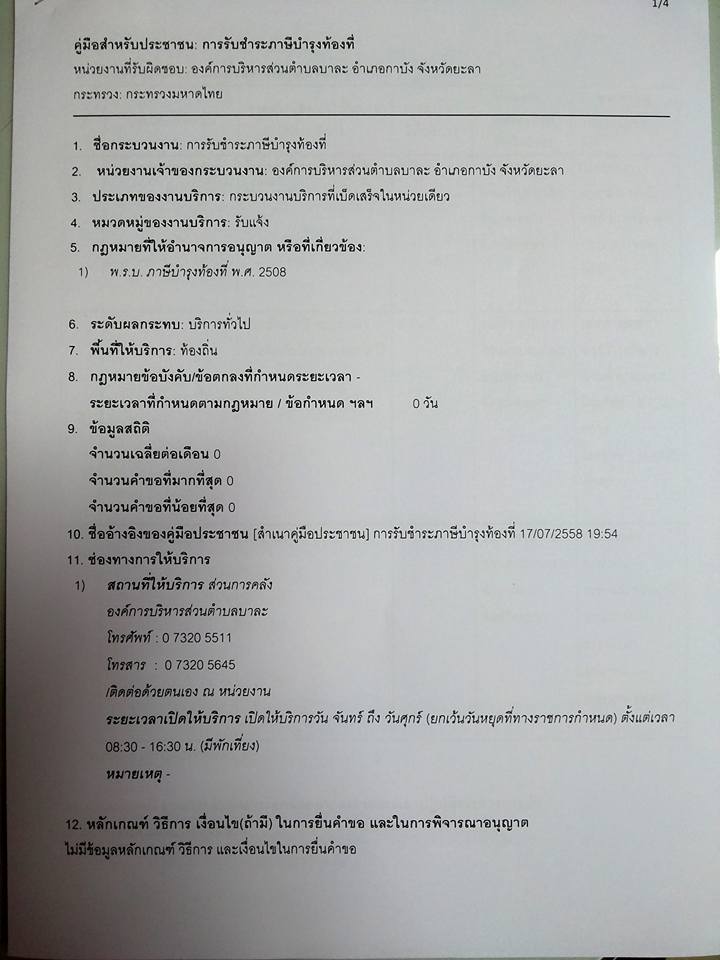 